MACHAKOS COUNTY KCSE TRIAL & PRACTICE EXAMINATION 2015Kenya Certificate of Secondary Education (K.C.S.E)231/3BIOLOGYPAPER 3(PRACTICAL)13/4 HOURS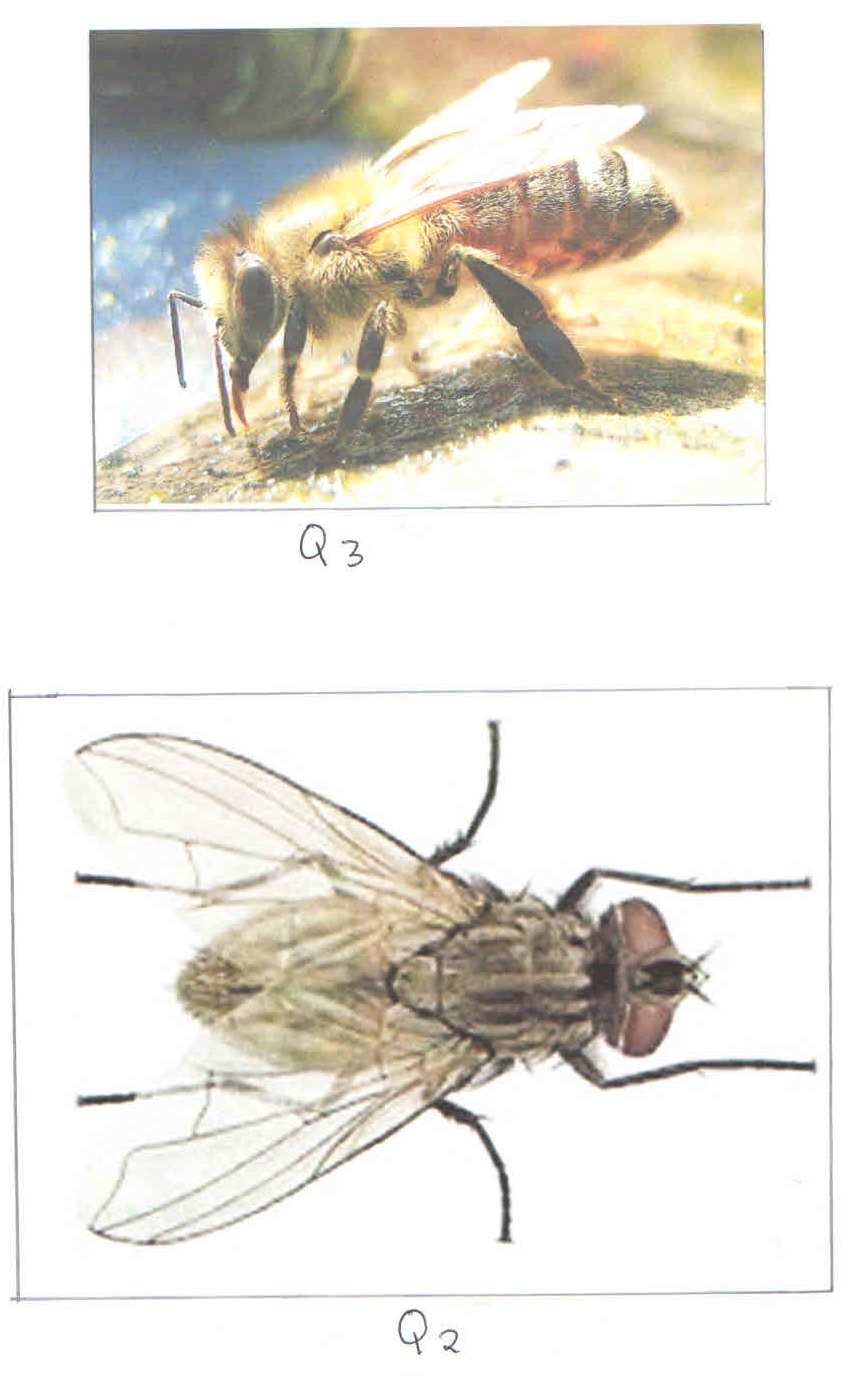 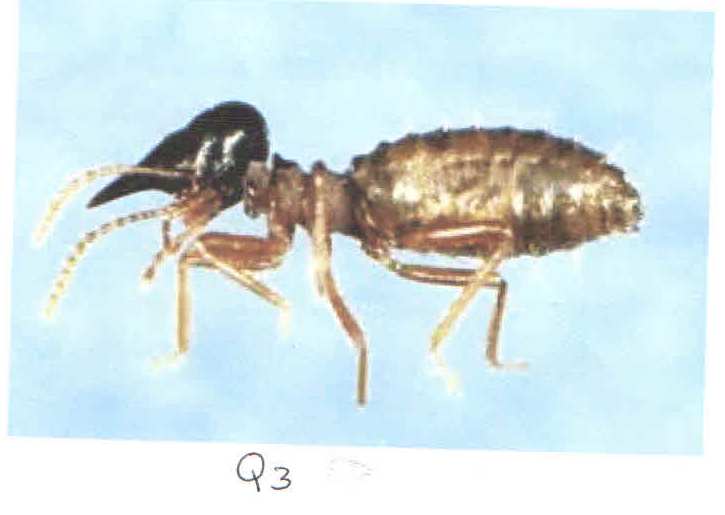 